Science Masterpiece4th Grade – 1st QuarterExperiment 1: Building ElectronicsThank you for volunteering to teach the students a Science Masterpiece Lesson!Please coordinate with your teacher on a day and time, it is flexible and should be convenient for both of you.  The lesson should take about 1 hour of your time in the kid’s classroom.Review the lesson plan and PowerPoint presentation provided.  Please update the power point with information about your job and how knowing about circuits is important.  There is a YouTube video embedded into the presentation.  Please be mindful of any ads that may pop up, unfortunately we cannot control that.  Please email the teacher with your final PowerPoint before your scheduled time.  Everything you need for Science Masterpiece are in specific labeled plastic tubs.  The tubs can be found in the work room (front desk can direct you), on the top shelf, labeled by grade.  After you have finished teaching the Science Masterpiece Lesson, please ensure to pack everything back into the tub so the next class can use it.  Important Notes:There are 10 separate kits, with multiple projects per kit.  Break up students into groups accordingly.  Groups can rotate through the different kits, while time allows.     1 – FM Radio (2 kits per tub)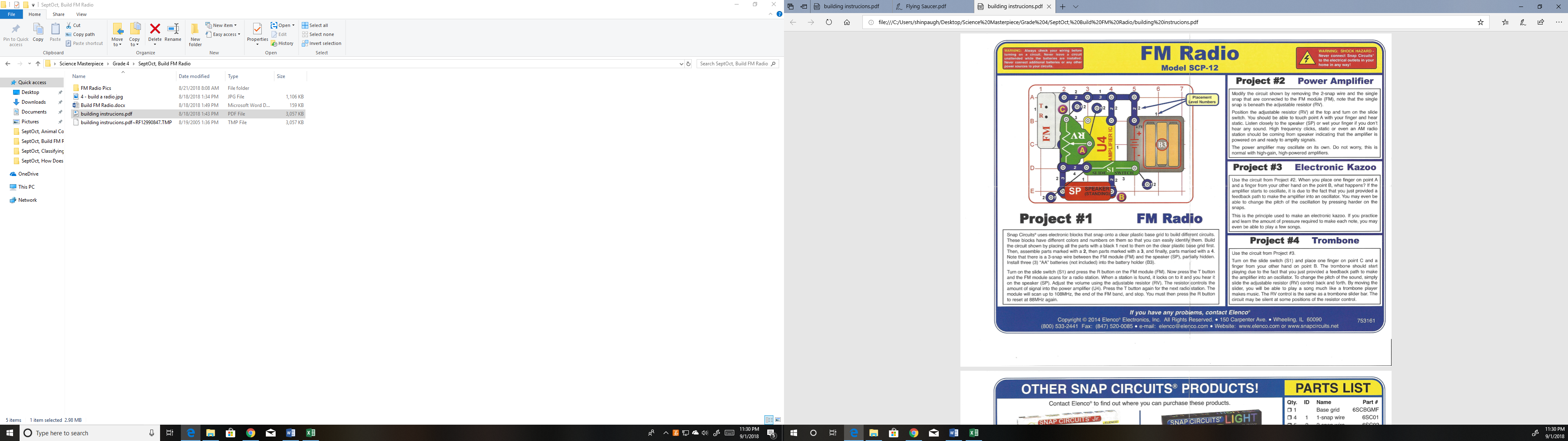 2 – Flying Saucer (2 kits per tub)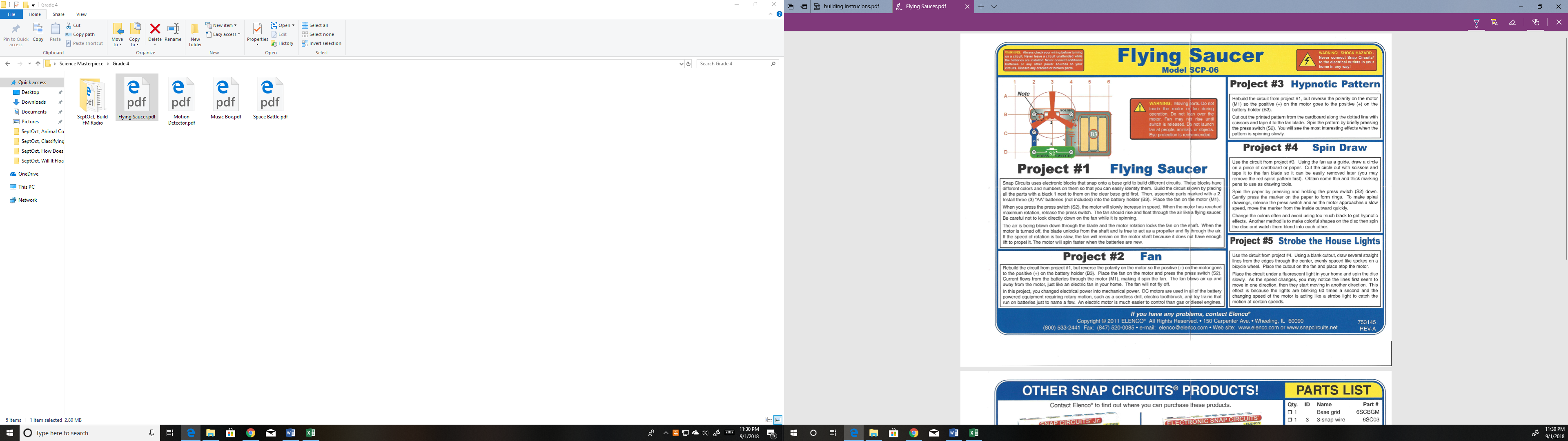 3 – Music Box (2 kits per tub)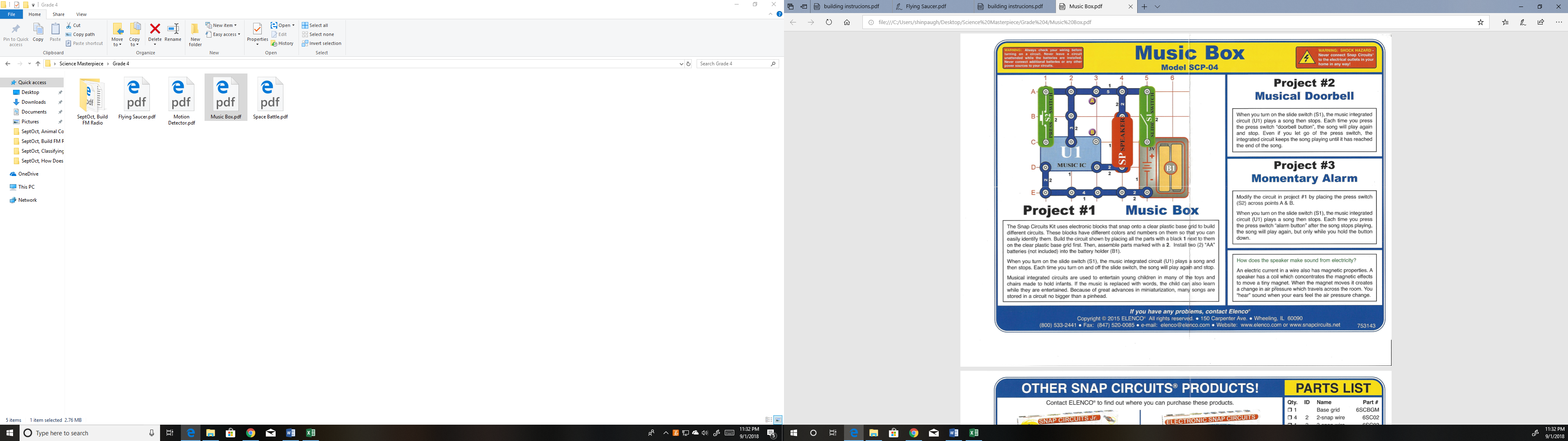 4 – Motion Detector (2 kits per tub)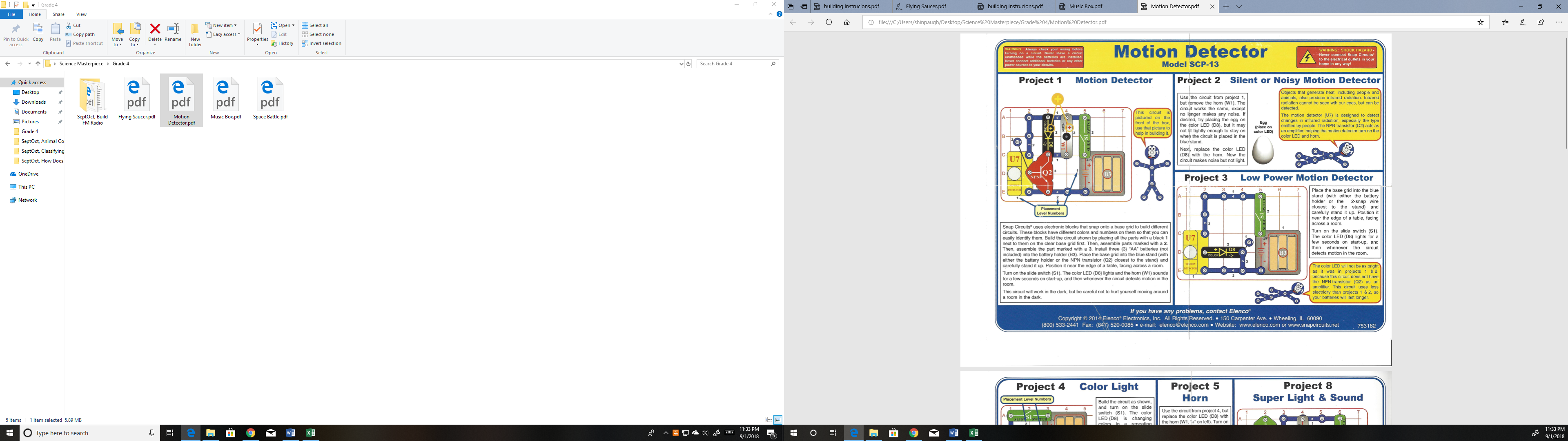 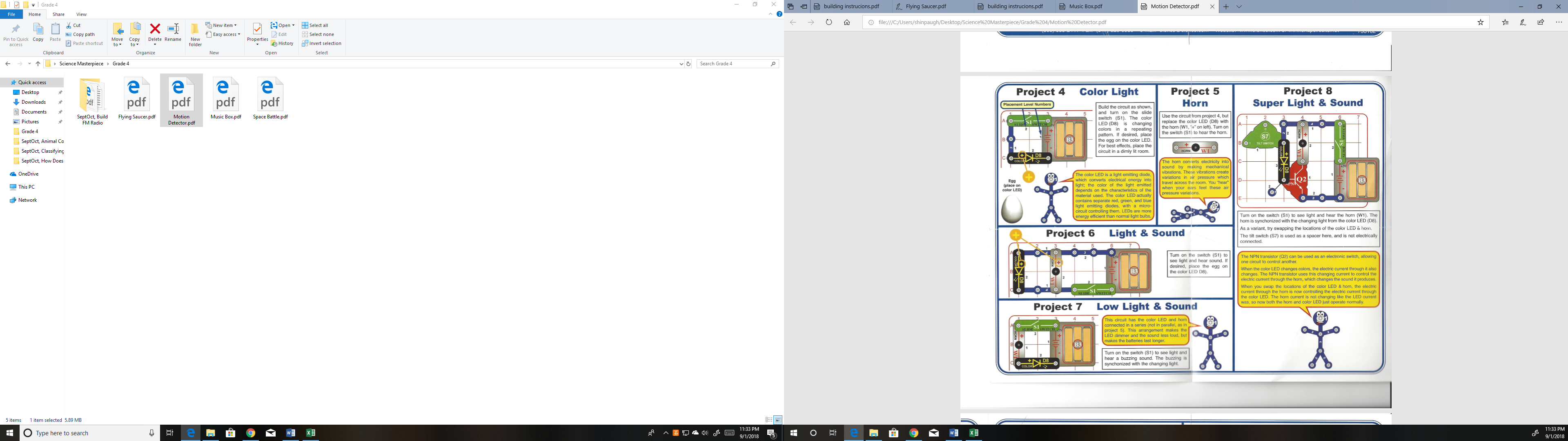 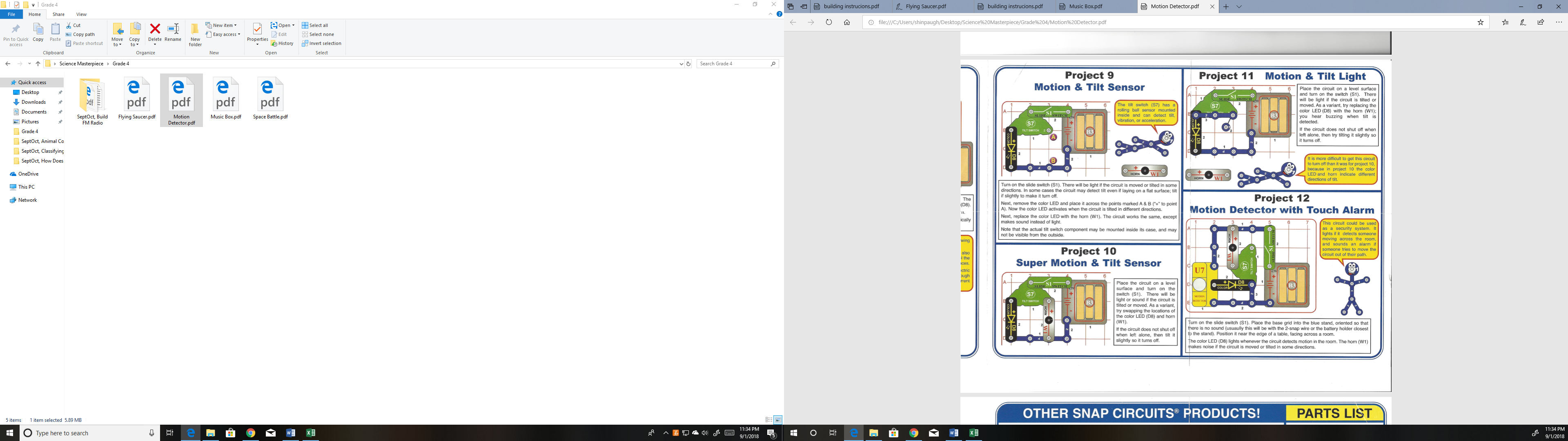 5 – Space Battle (2 kits per tub)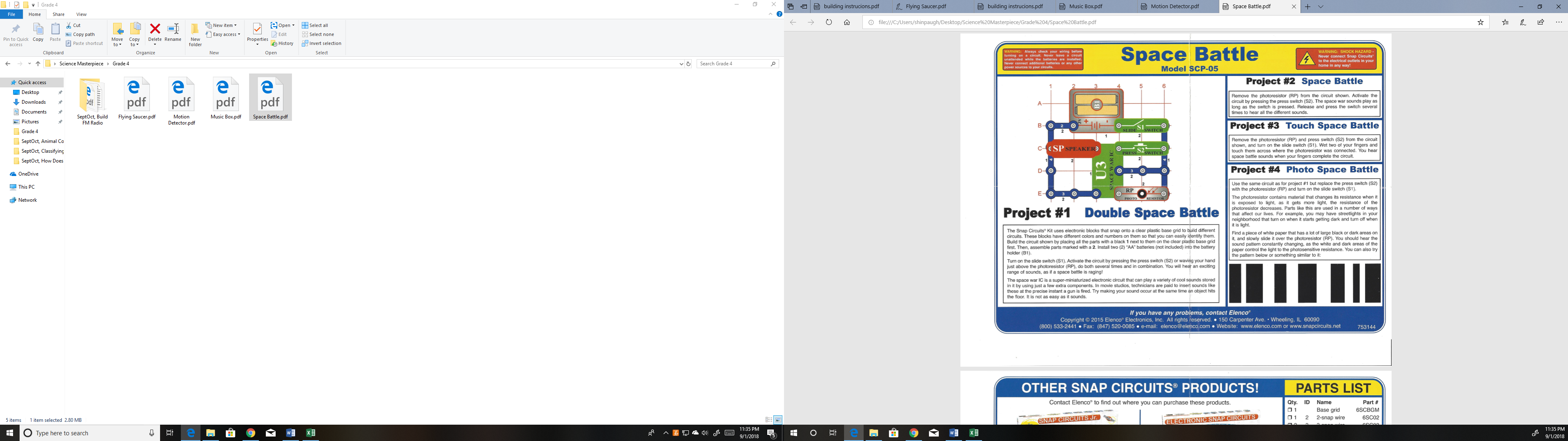 If you have any questions, please contact the Science Masterpiece Team at DMEscience@gmail.com.If you are unable to make your schedule time, please let us know. Thank you and Have Fun! Science Masterpiece Team